               Adrian  Mikhalchishin:          Bobby  ve  Kirpi  Sistemi     Her  efsanevi  şampiyonun  klasik  yapılarda  kendi  favori  planları  vardır. Tipik  planların  nasıl  yürütüleceğine  ilişkin  kendilerine  özgü  tercihleri  vardır. Fischer’in  kirpi  sisteminde  her  iki  renkle  oynamış  olduğu  birkaç  ilginç  oyun  vardır.  Bu  sistemle  oynamış  olduğu  oyun  sayısı  az  da  olsa,  bunlar  gerçekten  üst  düzey  oyunlardır.  Kendisi  bu  sistemde  g  piyonunun  ilerletilmesine  dayalı  klasik  hücumu  da  icat  etmiştir!  Kirpi  sistemi  son  yüzyılın  70’li  yıllarından  bu  yana  son  derece  pasif  ve  sıkıcı  bir  yapı  olarak  nitelendirilmiştir  ve  siyah  kronik  olarak  alan  darlığından  muzdariptir. Fakat  birdenbire  Adorjan’ın, Ljubojevic’in,  Andersson’un  ve  Psakis’in  oyunları  bu  sistemdeki  pek çok  dinamik  olanağı  ortaya  çıkarmıştır. Garry  Kasparov  gibi  fazlasıyla  aktif  oyuncular  bile  sayısız  oyunda  bu  sistemi  uygulamışlardır. Bugünlerde  kirpi  yapısının  şevki  ortadan  kaybolmuş  görünüyor –çünkü  tilkilerin  hükmü  sürmektedir!     Lombardy  :  Fischer     New York,  1960     Bu  oyunun  önsözünde  GM  Larry  Evans  tarafından  büyük  Macar  oyuncu  Geza  Maroczy’nin  ilginç  bir  miras  bıraktığı  - kendisinin  bazı  özel  yapıların  rakibin  karşı oyun  şanslarını  tamamen  felç  ettiğini  keşfettiği – yazılmıştır. Enteresan  bir  yorum, fakat  kendisi  Maroczy  yapısı  ile  Kirpi’yi  birbirine  karıştırmıştır!     1.e4  c5  2.Af3  d6  3.d4  cxd4  4.Axd4  Af6  5.f3     Bugünlerde  oldukça  popüler  olan  bu  devamyolu,  oyunun  oynandığı  dönemlerde  oldukça  zararsız  olarak  nitelendiriliyordu. O  dönem  kirpi  sisteminin  beyaz  için  iyi  olarak  nitelendirildiğini  göz  önüne  alırsak, bu  oldukça  tuhaf  bir  değerlendirmedir. Başlangıçta  Fischer  oldukça  sade  bir  oyun  sergiliyor.     5…Ac6  6.c4  e6  7.Ac3  Fe7  8.Fe3     Aynı  sene  Fogelman  Bobby’ye  karşı  8.Ac2  0-0  9.Ae3  oynamış  ve  Bobby  bir  kez  daha  aktif  9…d5  10.cxd5  exd5  ile  karşılık  vermişti.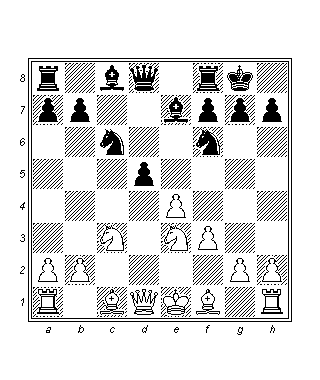      11.exd5  (açıkça  daha  iyi  olan  hamle  11.Aexd5!?  idi)  11…Ae5  12.Vb3  Fc5  13.Fd2  Ke8  14.Fe2  Ag6  15.Ac2  Ah4  ve  siyah  son  derece  aktif  bir  konum  elde  etmiştir.     8…0-0  9.Ac2  d5!?     İhtiyatlı  9..Ke8  hamlesi  daha  iyi  olabilirdi, fakat  Fischer  pasif  durumda  kalmaktan  nefret  eden  bir  oyuncudur, benzer  şekilde  büyük  oyuncuların  hiçbiri  bundan  hoşlanmaz  ve  bazı  bedeller  ödemek  pahasına  oyunun  gidişatını  değiştirmeyi  denemeyi  tercih  ederlerdi.     10.cxd5  exd5  11.Axd5?!    En  iyi  yanıt  bu  değildir,  daha  iyisi  beyaza  avantaj  sağlayan  11.exd5!?  Ab4  12.Fc4  Ff5  13.Axb4  Fxb4  14.0-0  olacaktı.     11…Axd5  12.Vxd5     12.cxd5   Ab4  13.Fc4  Ff5  14.Axb4  Fxb4+  15.Şf2  Ke8  varyantı  ile  siyahın  yeterli   karşıoyuna  sahip  olduğu  keskin  bir  konuma  ulaşılırdı.     12…Vc7!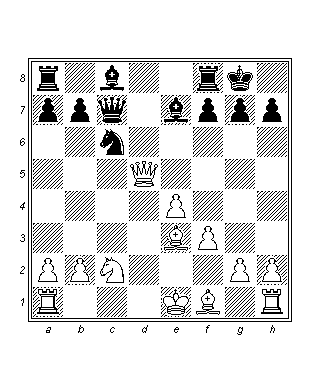      13.Vb5?     Fazla  gözüpek.  Daha  iyisi  13.Fe2  Fh4+!  14.g3  Ff6  15.0-0  Fxb2  16.Kab1  idi – eşit  şanslarla.     13…Fd7  14.Kc1?!     Daha  iyisi  14.Ve2  ile  geri  çekilmekti.     14…Ab4!  15.Axb4     15.Vc4  Va5  16.Axb4  Fxb4+   17.Şf2  Kac8  18.Vd5  Kxc1  19.Fxc1  Fe1+!  20.Şe3  Vb6+!  oynanması  halinde  beyaz  şah  tehlikeli  f4  hanesine  gitmek  zorunda  kalır.    15…Vxc1+!  16.Fxc1  Fxb5  17.Ad5  Fh4+      Fischer  tarafından  dikkatlice  hesaplanmış  olan  önemli  bir  ara  hamle.     18.g3  Fxf1  19.Kxf1  Fd8     Beyazın  kaliteye   karşılık  bir  piyonu  ve  d5  hanesinin  kontrolüne  bağlı  olarak  bazı  karşı oyun  şansları  vardır.     20.Fd2?     Doğrusu  20.g4!  ile  d5’i  güvence  altına  almaktı.     20…Kc8  21.Fc3  f5!    Şimdi  d5  atı  sorunlar  yaşamaya  başlamıştır.     22.e5  Kc5  23.Ab4     23.Af4  sonrasında  Fischer  23…Fa5!  ile  piyon  kazanmayı  planlıyordu.     23…Fa5  24.a3  Fxb4  25.axb4  Kd5  26.Şe2  Şf7  27.h4  Şe6  28.Şe3  Kc8  29.Kg1  Kc4  30.Ke1?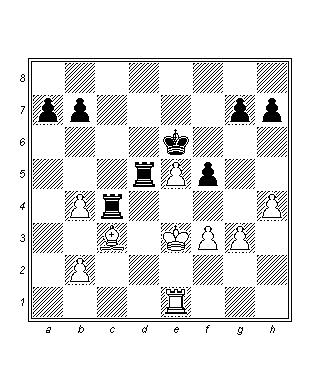      Burada  daha  iyisi  30.Ka1!?  idi,  fakat  bu  da  beyazı  kurtaramazdı. Şimdi  Fischer,  tamamen  büyük  Capablanca’nın  tavsiyelerine  uygun  olarak –doğru  zamanda  kalitenin  geri  verilmesi - piyon oyunsonuna  geçiyor.     30…Kxc3+!  31.bxc3  Kxe5+  32.Şd2  Kxe1  33.Şxe1  Şd5  34.Şd2  Şc4  35.h5  b6  36.Şc2  g5!  37.h6  f4  38.g4  a5  39.bxa5  bxa5  40.Şb2  a4  41.Şa3  Şxc3  42.Şxa4  Şd4  43.Şb4  Şe3   0-1.     Fischer – Taimanov     Palma  de  Mallorca, 1971     1.e4  c5  2.Af3  e6  3.d4  cxd4  4.Axd4  Ac6  5.b5  d6  6.c4     Burada  Fischer  6.Ff4  ile  başarılı  sonuçlar  almıştır, fakat  bu  sistem  - kendisinin  Petrosian’a  karşı  Buenos  Aires  1971’deki  maçının  gösterdiği  gibi – şüphelidir.     6…a6  7.A5c3  Af6  8.Fe2  Fe7  9.0-0  0-0  10.Aa3  b6  11.Fe3  Fd7  12.Kc1  Vb8  13.f3  Ka7  14.Ac2  Kd8  15.Ve1  Fe8  16.Vf2  Kb7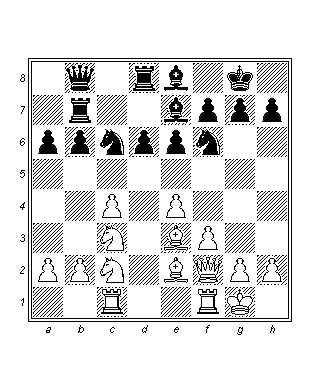      Taimanov  o  zamanların  en  önde  gelen  açılış  uzmanlarından  birisi  idi. Kendisi  oldukça  iyi  bir  konum  elde  etmiştir  ve  şimdi  b6 – b5   ile  tehdit  etmektedir.     17.a4     Beyaz  burada  biraz  farklı  bir  şekilde  17.b4  b5  18.cxb5  axb5  19.Kfd1  oynamayı  deneyebilirdi,  fakat  Fischer  daima  radikal  hamleler  peşindedir.     17…a5!     Taimanov  Sicilya  savunmasının   yalnızca  en  ileri  gelen  teorisyenlerinden  biri  olmayıp, aynı  zamanda  en  başarılı  uygulayıcılarından da  birisidir. Şimdi  kendisi  siyah  haneleri  ele  geçirmeye  dayalı  çok  tehlikeli  bir  strateji  başlatmıştır.     18.Ad4     Biraz  fazla  doğrudan. Daha  ilginç  bir  hamle  Ac2- a3- b5  fikriyle  18.Kfd1  oynamak  olabilirdi.     18…Axd4  19.Fxd4  Ad7  20.Vg3     20.Fd1  sonrasında  fili  c2’ye  aktarmak  mümkün  olabilirdi.     20…Ff6     Kötü  olmayan, fakat  biraz  pasif  bir  hamle  20…Ff8  idi.     21.Fxf6  Axf6  22.Kfd1  e5!  23.Vh4  h6  24.Kd2  Ad7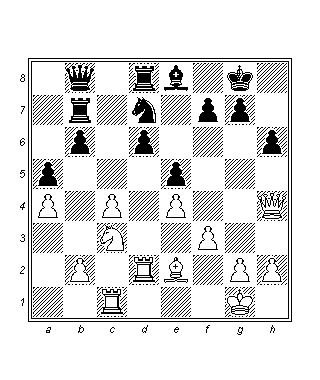      25.Fd1     25.Kxd6  Vxd6  26.Vxd8  Kb8  27.Vh4  Vd2  28.Kb1  Ac5  29.Ve7  Fxa4  30.Vxe5  Kd8  devamyolu  işe  yaramazdı  ve  siyaha  piyona  karşılık  iyi  bir  kompansasyon  sağlardı.     25…Ac5  26.f4     Bir  kez  daha  Fischer  enerjisini  gösteriyor. Biraz  daha  akıllıca  olanı* 26.Fc2   ve  ardından  Kcd1, hemen  arkasından  da  f3- f4’ü  hazırlamaktı.     26…exf4  27.Vxf4  Ae6?     Hemen  siyah  hanelerde  oynamak  gerekliydi:  27…Ke7  28.Fc2  Ke5  ve  29.Kcd1  f6  30.b3  Fc6  sonrasında  durum  son  derece  belirsiz  olurdu.     28.Vg3   Vc7  29.Ad5  Vc5+  30.Şh1  Fc6  31.Kc3!     Çok  işlevli  bir  hamle- aynı  anda  hem  Fc2’yi  hazırlıyor   hem  de  kaleyi  şah  kanadına  aktarıyor.     31…Ag5  32.Fc2  Fxd5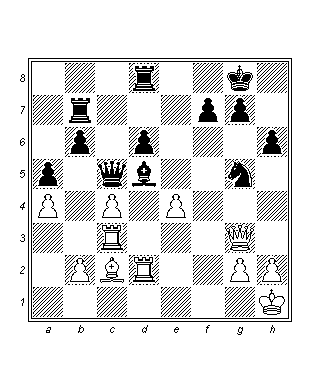      Er  ya  da  geç  kuvvetli  atı  değişmek  gerekecekti. 32…Ke8  sonrasında  33.h4!  Axe4  34.Fxe4  Kxe4   35.Af6+  çok  güçlü  bir  yanıttı.     33.Kxd5  Vc7  34.e5!     Şimdi  Fischer  siyah  hanelerdeki  hisarı  yok  etmeye  başlıyor.     34…dxe5  35.Vxe5  Kdb8     Muhtemelen  35…Ae6’yı  denemek  daha  iyi  idi  çünkü  36.Ve4  hamlesi  pek  tehlikeli  değildir.    36.Ff5!     Atın  g5’e  gitmesini  engelleyen  mükemmel  bir  hamle.     36…Vxe5  37.Kxe5  g6  38.h4  Ah7?     Daha  iyisi  38…f6!?  39.Fe6+  Şg7  40.Ke1  Axe6  41.Kxe6  olacaktı  ve  ortaya  çıkacak  olan  kale  oyunsonunda  çoğu  zaman  olduğu  gibi  hiçbir şey  net  değildir.  Burada  Taimanov’un  oyunu  kurtarma  olanakları  mevcuttu.     39.Fg4  Af6  40.Ff3  Kd7?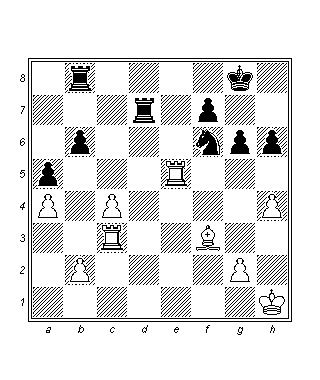      Sonuna  kadar  siyah  haneler  için  mücadele etmek  gerekiyordu:  40…Kc7!?     41.Kb5  Kd4  42.c5!!     f3  fili   tarafından desteklenecek  bir  geçer  elde  etmek  için  yapılmış  harika  bir  piyon  fedası.     42…Kxh4+  43.Şg1  Kb4  44.Kxb4  axb4  45.Kc4  bxc5     45…Kc8  sonrasında  46.c6  g5   47.g3!  ve  b4’den  alış  gelir.     46.Kxc5  Şg7  47.a5  Ke8  48.Kc1!     Rakip  kalenin  hareket  kabiliyetini  sınırlandıran  basit  bir  önlem.     48…Ke5  49.Ka1  Ke7  50.Şf2!     Şimdi  şah  belirleyici  bir  aktifleşme  sağlıyor.     50…Ae8  51.a6  Ka7  52.Şe3  Ac7  53.Fb7  Ae6  54.Ka5!     Ac5’e  karşı  son   önlemler.     54…Şf6  55.Şd3  Şe7  56.Şc4  Şd6  57.Kd5+!  Şc7  58.Şb5!   1-0.     Fischer  :  Andersson,     Siegen,  1970     1.b3     Fischer  bazı  oyunlarında  bu  hamleyi  kullanmayı  severdi, bununla  ilgili olarak  Mecking’e  karşı  oynamış  olduğu  harikulade  oyunu  hatırlayabiliriz. Belki  de  Nimzowitsch’den  etkilenmişti?     1…e5  2.Fb2  Ac6  3.c4  Af6  4.e3  Fe7     Daha  doğrudan  olanı  4…d5  5.cxd5  Axd5  6.a3  Fd6  7.Vc2  0-0  8.Af3  Ve7  9.Ac3  (9.d3  f5  10.Abd2  Şh8  11.Ac4  Fd7  12.Fe2  Kae8  13.0-0  Kf6   Stein  :  Brinck- Claussen, 1987;   14.g3  belirsiz  bir   konumla)  9…Axc3  10.Vxc3  f5  11.Fb5  e4  12.Fxc6  bxc6  13.Ae5  c5  14.b4  cxb4  15.axb4  Fb7  16.Ka4  a6  17.0-0  f4  18.exf4  Kxf4  19.b5  axb5  20.Kxa8+  Fxa8  21.Vb3+  Şh8  22.Vxb5  Kf8  23.h3  Ve8  24.Vxe8=  idi,   Larsen  :  Spassky, Leiden  1970.     5.a3  0-0  6.Vc2     Biraz  daha  farklı  bir  yaklaşım  6.d3  d5  7.cxd5  Vxd5  8.Ac3  Vd6  9.Af3  Ff5  10.Vc2  Kfd8  11.Kd1  h6  12.h3  Ve6  13.Ad2  Ad7  14.Fe2  ile  diğer  oyunda  uygulanmıştır,  Fischer  :  Tukmakov, Buenos  Aires, 1970;  14…Vg6!     6…Ke8  7.d3     7.b4!?  hamlesi  mümkündü, fakat  bu  durumda  “neden  1.b4  değil?”  sorusu  ortaya  çıkar.     7…Ff8  8.Af3  a5     Daha  pasifi  8…g6  9.b4  d6  10.Fe2  Fg7  11.0-0  ile  şah hint  stratejisi  uygulamaktı.    9.Fe2  d5     9…g6   pasiftir. Herhenagi  bir  GM,  kuvvetli  merkezden   faydalanmak  isteyecektir.     10.cxd5  Axd5  11.Abd2  f6     Burada  bir  kez  daha  fili  g7’ye  koymak  mümkündü:  11…g6  12.0-0  Fg7  13.Kac1.     12.0-0  Fe6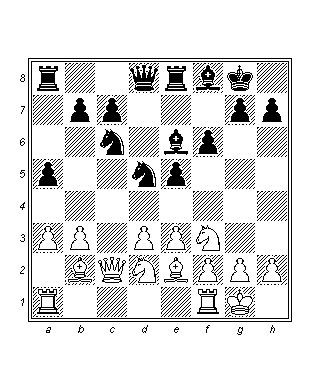      13.Şh1!     O  zamanların  en  sıradışı  planlarından  birinin  başlangıcı. Yıllar  sonra  bu  plan  Yusupov  tarafından  Taimanov’a  karşı  oynadığı  meşhur  oyunda  tekrarlanmıştı.     13…Vd7  14.Kg1  Kad8  15.Ae4  Vf7  16.g4  g6  17.Kg3 (beyaz  açık  üstün)     Şimdi  fikir  şah  kanadındaki  kalelere  yoğunlaşmaktır.     17…Fg7     17…Ab6  18.g5!  yanlış  olurdu.     18.Kag1  Ab6  19.Ac5  Fc8  20.Ah4  Ad7?!     20…Şh8!?  daha  iyi  idi. Fikir  f5’den  yapılacak  fedaları  sonsuza  kadar  ortadan  kaldırmaktır.     21.Ae4  Af8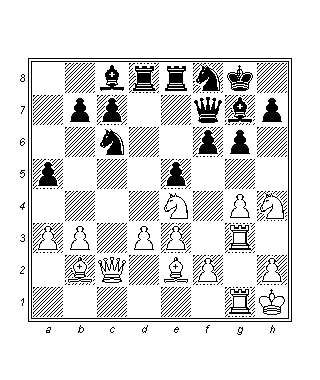      22.Af5!  Fe6     Diğer  alışlar  fayda  sağlamaz:     22…Fxf5  23.gxf5   g5  24.Axg5  fxg5  25.Kxg5+-;     22…gxf5  23.gxf5  Fxf5  (23…Şh8  24.Kxg7  Vxg7  25.Kxg7  Şxg7  26.Fg4   …f4)  24.Kxg7+  Vxg7  25.Axf6+.     23.Ac5  Ae7?!     23…Fc8!?     24.Axg7  Şxg7  25.g5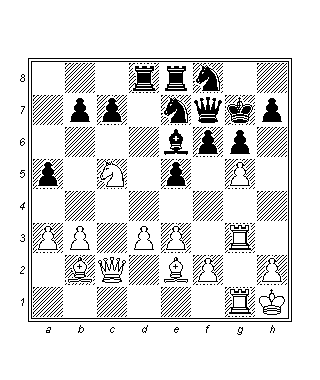       Ve   siyah  haneler  üzerindeki  kontrol  yok  edilmiştir.     25…Af5     25…fxg5  26.Kf3  Af5  27.e4  (27.Fxe5+  Şg8  28.Ae4!?  Ad7  29.Axg5+-)     26.Kf3  b6  27.gxf6+!  Şh8     27…Vxf6  28.Ae4+-     28.Axe6  Kxe6  29.d4  exd4  30.Fc4  d3  31.Fxd3  Kxd3     31…Ked6  32.Fc4!+-   (32.Fxf5!  Kd2  (32…gxf5  33.Kg7  Vd5  34.f7  h6  35.Kgg3+  Şh7  36.Vc3+-)  33.Vc3   c5  34.Fa1+-)     32.Vxd3  Kd6  33.Vc4  Ae6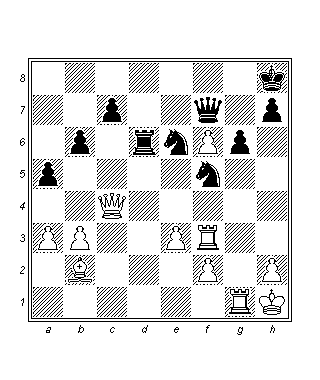      34.Fe5     Burada  Fischer, oyunu  daha  hzılı  bitirebilirdi:  34.Kxf5!  gxf5   35.Kg7  Vf8  (35…Vh5  36.f7  Vf3+  37.Kg2+  +-)  36.Vxe6!  (36.Kxc7+-)  36…Va8+  (36…Kxe6  37.f7! +-)  37.e4  Kxe6  38.f7  Vxe4+  39.Kg2+  Ve5  40.f8V#.     34…Kd8  35.h4     Bir  kez  daha  f5’den  feda  mümkündü:  35.Kxf5  gxf5  36.Kg7  Vh5  37.Kd7!  (37.Vxe6??  Vf3+  38.Şg1  Kd1#)  37…Vf3+  38.Şg1  Kg8+  39.Şf1  Vg2+  40.Şe2   Vg4+  41.Vxg4  fxg4  42.Ke7+-.     35…Ad6  36.Vg4  Af8  37.h5  Ae8  38.e4  Kd2     38…gxh5  39.Vg8+  Vxg8  40.Kxg8+  Şxg8  41.f7#.     39.Kh3  Şg8  40.hxg6  Axg6  41.f4  Şf8  42.Vg5  Ad6  43.Fxd6+     43.Fxd6+  Kxd6  44.f5  Vxf6  (44…Ah8  45.e5  Vd5+  46.Kg2  Kd7  47.Kd3+-)  45.fxg6  (45.Vxf6+  Kxf6  46.fxg6  hxg6  47.e5  Ke6  48.Kh7)  45…Vxg5  46.gxh7  Ve5  47.h8V+  +-.   1-0.     Fischer  :  Spassky     S. Stefan/Beograd (m/21), 1992     (Matanovic, A;  İnformatör)     1.e4  c5  2.Af3  Ac6  3.d4  cxd4  4.Axd4  e6  5.Ab5  d6  6.c4  Af6  7.A5c3     7.A1c3.     7…Fe7  8.g3     8.Fe2.     8…0-0  9.Fg2  a6  10.0-0  Kb8  11.Aa3  Vc7  12.Fe3  Fd7  13.Kc1  Ae5  14.h3  Kfc8  15.f4  Ag6  16.Vd2  Fe8  17.Kfd1  b6  18.Vf2  h6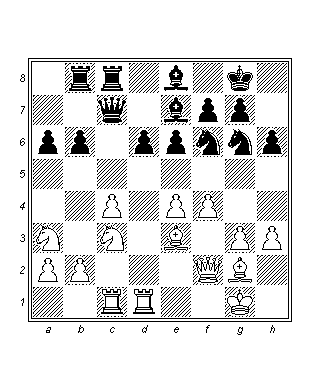      19.Şh2?!     Faydalı  bir  hamle, fakat  bu  konumda  beyazın  ana  sorunu  a3  atını  oyuna  dahil  edebilmektir. Bu  noktada  c4  piyonu  zehirli  iken,  bunu  yapmak  mümkündü.  19.Aab1!  Fc6  (19…Vxc4  20.b3!  (20.Ad5  Vxa2;  20.Ff1  Vb4  21.a3  Vb3)  20…Vb4  (20…Vc7  21.Ad5)  21.Kd4  Vc5  (21…Va5  22.f5  exf5  (22…Ae5  23.b4+-)  23.exf5  Af8  24.b4  Ve5  25.Ke1+-)  22.Kc4  Vh5  23.Fxb6 (beyaz  açık  üstün))  20.a4   Vb7  21.Ad2  a5  (21…Ad7  22.b4)  22.Ke1  Ad7  23.Ab3 (beyaz  açık  üstün).     19…Va7  20.Ve2  Vc7  21.Ff3?!     Kendi   piyonunu  koruma  zamanı  gelmişti:  21.Ke1!?     21…Fc6!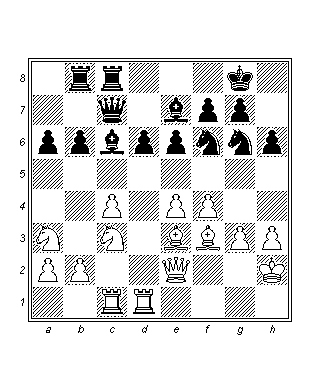      22.Aab1?!     Daha  aktif  ve  iyi  olan  devamyolu  22.Ad5  Vb7  23.Axe7+  Axe7  24.Kxd6  Fxe4  25.Fxe4  Vxe4  26.Kd4  Vg6  27.Kd3  Ae4  28.Vg4  Vxg4  29.hxg4  b5  30.b3,  son  derece  gerilimli  bir  son  ile.  22.b4  ile  vezir  kanadında  eylemler  başlatmak  da  mümkündü.     22…Vb7  23.Ad2  b5  24.cxb5     24.a3  hamlesi  b7- b5’e  karşı  savaşmanın  bir  başka  tipik   yoludur.     24…axb5  25.b4  Va8  26.Kc2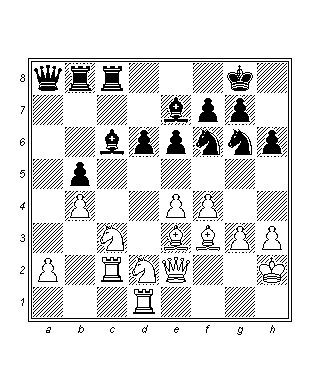      26…d5     Daha  iyisi  vezirkanadına  doğrudan  saldırmaktır:  26…Va3!?  27.Kdc1  (27.Kb1  Fxe4!  28.Adxe4  (28.Fxe4  Kxc3  29.Kxc3  Vxc3)  28…Axe4)  27…Ff8  28.Acb1  Va8  29.Ac3  Va3  30.Acb1,  hamle  tekrarı  ile.     27.e5  Ae4!     Elbette  ki  Rusların  aktif   anlayışı  geri  dönmeye  eğilimli  değildir:  27…Ad7  28.Kb1  Ab6  29.Fxb6  (29.Fd4)  29…Kxb6  30.Ve3  Vb8  31.Ae2,  karşılıklı  şanslarla.     28.Fxe4  dxe4  29.Fc5     Belki  de  daha  iyi  bir  strateji  e4  piyonunun  atağıydı. 29.Kb1  Fd5  30.Ff2.     29…Fxc5  30.bxc5  Kd8!  31.Ke1  Ae7!?     Benzer  bir  fikir  farklı  bir  şekilde  uygulanabilirdi: 31…e3!?  32.Vxe3  Ae7  33.Vf2  Af5  34.Ace4  Ad4  35.Kb2  Va3,  insiyatif  ile.     32.Acxe4  Af5   33.Ab3  Ad4  34.Axd4  Kxd4  35.Ad6  Va4     Diğer  iki  seçenek  daha  doğrudandır – 35…Ka4  veya  35…Va3!?.     36.f5  Ka8?      Daha  iyisi  36…Kd5!  37.Kd2  Ka8  38.Kb2  exf5  39.Axf5  Kxc5, son  derece  gerilimli  bir  oyunla.     37.Kb2     37.f6  hamlesi  siyah  için  son  derece  tatsızdır.     37…Va3     a2  piyonunun  korumasını  ortadan  kaldıran  37…Kb4  hamlesi  daha  iyi  bir  şanstı.     38.fxe6  fxe6  39.Axb5  Fxb5  40.Vxb5  Kd3  41.Kg2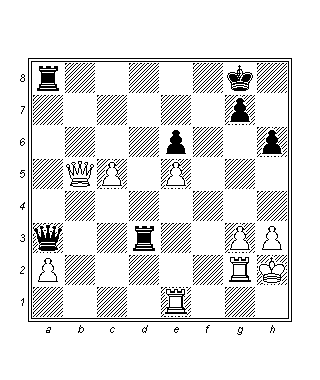      Beyaz  herşeyi  korumuştur  ve  serbest  piyonları  ilerlemeye  hazırdır.     41…Vc3  42.Kee2     42.Ke4  daha  kuvvetli  idi  ve  genç  Bobby  bunu  yapmalı  idi!     42…Ka3  43.Kc2  Vxe5  44.Kce2     44.Kb2  Şh7  45.Kbe2  Vd5  46.Vb4  Kac3  47.Ve4+  Vxe4  48.Kxe4  Kxc5  49.Kxe6  Ka5  beraberliğe  yakındı.     44…Ke3  45.Kxe3  Kxe3  46.a4  Kc3  47.c6!     Fischer  c  piyonunu  feda  etme  ve  daha  tehlikeli  olan  diğer  piyonunu  ilerletme  karar  alıyor.     47…Vd6  48.c7  Kxc7  49.Vb8+  Şh7  50.a5  h5!  51.h4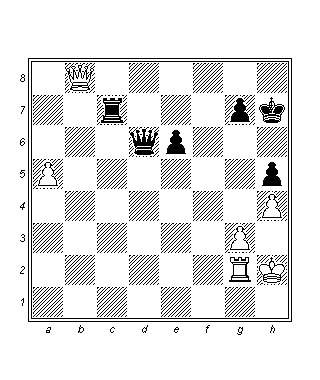      51…Vc5?     Beraberliğe  giden  yol  son  derece zordur:  51…Kc6!  52.Vxd6  (52.Vb1+  Şh6  53.Kc2  (53.Ve1  Kc4)  53…Kxc2+  54.Vxc2  Va3=)  52…Kxd6  53.Ka2  Ka6  54.Şg2  Şg6  55.Şf3  Şf5  56.Ka3  e5  57.Ka4  e4+  58.Şe3  Şg4  59.Şxe4  Şxg3  60.Şf5  g6+  61.Şe5  Şf3  62.Şd5  Şg3  63.Şc5  g5  64.hxg5  h4  65.g6  h3  beraberlikle.     52.a6  Kf7     52…Ka7  53.Vb1+  Şh6  54.Kc2  Vf5  55.Vc1+  Şh7  56.Ka2  halen  beyaz  için  kazançtır.     53.Vb1+  Şh6  54.Va2  Ke7  55.Vd2+!  Şg6  56.Ke2      56.Kf2  fena  değildi.     56…Şh7  57.Vc2+  +-.     Kazanan  bir  kale  oyunsonuna  geçiyor.     57…Vxc2  58.Kxc2  Şg6  59.Ka2  Ka7  60.Ka5  e5  61.Şg2  Şf6  62.Şf2  Şe6  63.Şe3  Şf5  64.Şf3  g6  65.Ka3!  g5  66.hxg5  Şxg5  67.Şe4   1-0.     Fischer  :  Rossetto,     Mar  del  Plata, 1959     1.e4   c5  2.Af3  e6  3.d4  cxd4  4.Axd4  a6  5.c4  Vc7  6.Ac3  Af6  7.Fd3  Ac6  8.Fe3  Axd4  9.Fxd4  Fc5     Bu  tarz  konumlarda  siyahın  ana  fikri – önceden  bahsettiğimiz  gibi- siyah  hanelerin  kontrolünü  ele  almaya  çalışmaktır. Fischer’i  rakibinin  planını  çürütürken  izlemek  son  derece  öğreticidir.     10.Fc2!  d6  11.0-0  Fd7  12.Aa4     Bir  diğer  ilginç  seçenek  12.Fxc5  Vxc5  (12…dxc5  13.f4  e5  14.Ad5  Axd5  15.exd5  exf4  16.Ke1+  Şf8  17.d6   varyantı  şahın  merkezde  kaldığı  oldukça  tatsız  konumlara  götürür)  13.Vd3  Şe7  14.Kad1  Khd8  15.Vg3   son  derece  belirsiz  bir  konuma  götürür  ve  merkezdeki  şah  çok  kötü  konumlanmıştır.     12…Fxd4  13.Vxd4  Kd8     Daha  kuvvetlisi  13…e5  14.Vd2  0-0  15.Ac3  Fe6,   d5  hanesi  üzerinde  yeterli  kontrol  sağlanmıştır  ve  beyazın  d6  piyonu  üzerindeki  baskısı  önemsizdir.     14.Kfd1  0-0  15.Kac1     15.Ab6  Fc6  16.f3  e5  17.Ve3  Ad7  18.Axd7  Fxd7  19.b3  Fe6  ile  f7 –f5’i  hazırlamak  hiçbir  şey  sağlamazdı.     15…Va5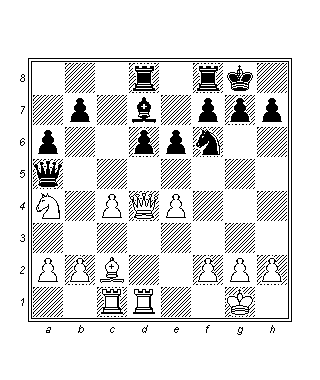      16.Vb6!     Bobby’nin  planı  buydu- kendi  üstün  tekniğini  oyunsonunda  değerlendirmeye  çalışmak.     16…Vxb6     Veya   16…Vg5   ve  figür  fedası  son  derece  keskin  bir  oyunsonuna  götürür: 17.Vxb7  Kb8  18.Vxa6  Ka8  19.Vxd6  Fxa4  20.b3  Fe8  21.a4  ve  eninde  sonunda  üç  piyon  tehlikeli  hale  gelecektir.     17.Axb6  Fc6  18.f3  Ad7  19.Ad5!?     19.Axd7  Kxd7  20.b4  Kc8  21.Fd3  Kdd8  22.Şf2  Şf8  23.Şe3  Şe7  24.f4  mümkündü  fakat  avantaj  minimaldir.     19…Fxd5  20.exd5  e5  21.b4  g6  22.Fa4  b6     22…a5!  karşı oyun  yaratmak  için  tek  şanstı.     23.Kd3  f5  24.Ka3!  Ab8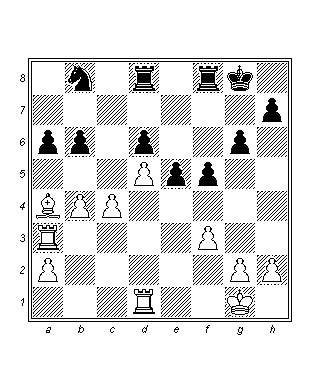      25.c5!     Siyah  şah  devre  dışıyken  rakibin  yapısını  merkezden  parçalıyor.     25…bxc5  26.bxc5  dxc5  27.Kxc5  Şg7  28.Kb3  Kf7  29.d6!     Geçer  piyonların  fonksiyonu  ilerlemektir.     29…Ad7  30.Kc7  Af8   31.Kbb7  Kxc7  32.dxc7  Kc8  33.Fb3  a5  34.a4  h6  35.h3  g5  36.g4  fxg4  37.hxg4   1-0.